Vocabulary Learning Homework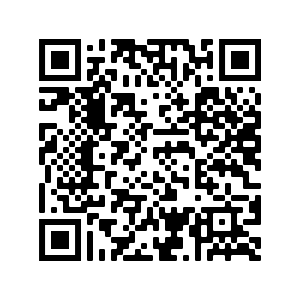 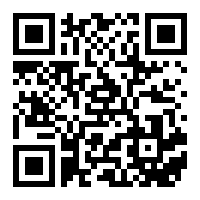 	                       Year 9 Spanish – Term 2.1 Week 4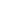 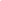 Part 1: Practise on Quizlet for 15 minutes. Do the following tasks: Write (both translating into English and into Spanish); Spell (hear & type); Test (all questions).Parts 2-4 will take about 15 minutes. Part 2: Listen and repeat the word, then spell it in Spanish, then write it in English. Access your audio file here (or scan the QR code above).	Part 3a) Associations: Click on the box next to the word that is most closely connected with the word in bold.Part 3b) Synonyms: Click on the box next to the word with the most similar meaning to the word in bold.Part 3c) Antonyms: Click on the box next to the word that has the opposite meaning to the word in bold.Part 3d) Sentence completion: Click on the box next to all of the words that could fill the gap to form a grammatically correct sentence with a sensible meaning.Part 3e) Multiple senses: Write the two meanings of these words.Part 4: SpeakingBefore you start Part 4, go to: vocaroo.com. It will open in a new tab. Click the red record button, then come back to this list of words.Say the Spanish for the words below. Remember to say the word for ‘the’ if needed.Now go back to the Vocaroo window. Click on the red button. Click on "Save & Share". Copy & paste the URL for your Vocaroo recording here: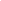 Spell itWrite it in EnglishSpell itWrite it in English113214315416517618719820921102211231224[blank][blank]1) la relación3) nacercubanoactualoírasistirel maridoel cumpleañosasistirdesde2) la duda4) la raízgrisla mujersiguientela plantahastacubanola preguntales1) ambos2) oírcontarla experienciadosmandarla dudagrisactualescuchar1) actual2) huirpasadola esperanzatener quequedarsecocinarcontarel programael dolor1) Vais a _________ alegría.3) Queremos _________ a la clase.darcumplirsentirsiguientetelevisiónel arroztantoasistir2) _________ tienen que huir. 4) El país tiene una _________ grande.la dudaextranjeroamboscubanoactualpoblaciónla mujergafas1) mujer: _____________, ______________3) extranjero: _____________, _____________2) tocar: _____________, ______________4) hasta: _____________, ________________1both (m)12root2to attend, attending13right3Cuban (f)14to feel, feeling4experience15to recognize, recognizing5to fulfil, fulfilling16foreigner (m)6hope17to hear, hearing7to run away, running away18current8foreigner (f)19husband9both (f)20to be born10relation, relationship21population11Cuban (m)22doubt